РЕШЕНИЕО внесении изменений в решение Городской Думы Петропавловск-Камчатского городского округа 
от 04.10.2017 № 5-р «Об утверждении состава постоянных комитетов и комиссий Городской Думы Петропавловск-Камчатского городского округа»Рассмотрев проект решения Городской Думы Петропавловск-Камчатского городского округа о внесении изменений в решение Городской Думы Петропавловск-Камчатского городского округа от 04.10.2017 № 5-р 
«Об утверждении состава постоянных комитетов и комиссий Городской Думы Петропавловск-Камчатского городского округа», внесенный председателем Городской Думы Петропавловск-Камчатского городского округа 
Монаховой Г.В., в соответствии со статьей 60 Решения Городской Думы Петропавловск-Камчатского городского округа от 13.07.2018 № 82-нд 
«О Регламенте Городской Думы Петропавловск-Камчатского городского округа» Городская Дума Петропавловск-Камчатского городского округаРЕШИЛА:1. Внести в решение Городской Думы Петропавловск-Камчатского городского округа от 04.10.2017 № 5-р «Об утверждении состава
постоянных комитетов и комиссий Городской Думы Петропавловск-Камчатского городского округа» следующие изменения:1) подпункт 1 пункта 1 изложить в следующей редакции:«1) Комитет Городской Думы по бюджету, финансам и экономике:2) подпункт 3 пункта 1 изложить в следующей редакции:«3) Комитет Городской Думы по городскому и жилищно-коммунальному хозяйству:3) подпункт 4 пункта 1 изложить в следующей редакции:«4) Комитет Городской Думы по собственности, земельным отношениям, предпринимательству и инвестициям: председатель Комитета:4) подпункт 5 пункта 1 изложить в следующей редакции:«5) Комиссия Городской Думы по взаимодействию с Контрольно-счетной палатой Петропавловск-Камчатского городского округа:2. Настоящее решение вступает в силу со дня его подписания.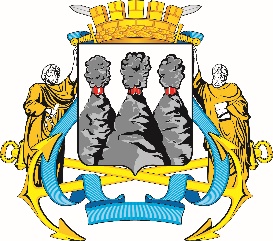 ГОРОДСКАЯ ДУМАПЕТРОПАВЛОВСК-КАМЧАТСКОГО ГОРОДСКОГО ОКРУГАот 23.06.2021 № 968-р39-я сессияг.Петропавловск-Камчатскийпредседатель Комитета:председатель Комитета:председатель Комитета:Монахова Г.В.-депутат Городской Думы по единому муниципальному избирательному округу;заместители председателя Комитета:заместители председателя Комитета:заместители председателя Комитета:Воровский А.В.-депутат Городской Думы по избирательному округу 
№ 5;Колядка В.В.-депутат Городской Думы по единому муниципальному избирательному округу;Мелехина Т.В.-депутат Городской Думы по единому муниципальному избирательному округу;члены Комитета:члены Комитета:члены Комитета:Ванюшкин С.А.-депутат Городской Думы по единому муниципальному избирательному округу;Оськин С.В.-депутат Городской Думы по избирательному округу 
№ 7;Прудкий Д.А.-депутат Городской Думы по избирательному округу 
№ 4;Толмачев И.Ю.-депутат Городской Думы по избирательному округу 
№ 2;»;председатель Комитета:председатель Комитета:председатель Комитета:Прудкий Д.А.-депутат Городской Думы по избирательному округу 
№ 4;заместители председателя Комитета:заместители председателя Комитета:заместители председателя Комитета:Борисенко А.А.-депутат Городской Думы по избирательному округу 
 № 3;Воровский А.В.-депутат Городской Думы по избирательному округу 
№ 5;Сайдачаков П.В.-депутат Городской Думы по избирательному округу 
№ 2;члены Комитета:члены Комитета:члены Комитета:Воронов Д.М.-депутат Городской Думы по избирательному округу 
№ 6;Зикратов А.В.-депутат Городской Думы по избирательному округу 
№ 1;Зубенко Е.В.-депутат Городской Думы по избирательному округу 
№ 6;Кондратенко Г.В.-депутат Городской Думы по единому муниципальному избирательному округу;Лесков Б.А.-депутат Городской Думы по единому муниципальному избирательному округу;Лиманов С.А.-депутат Городской Думы по единому муниципальному избирательному округу;Лосев К.Е.-депутат Городской Думы по единому муниципальному избирательному округу;Наумов А.Б.-депутат Городской Думы по единому муниципальному избирательному округу;Панов А.Г.-депутат Городской Думы по избирательному округу 
№ 4;Цыганков Ю.А.-депутат Городской Думы по избирательному округу 
№ 5;Шунькин Д.В.-депутат Городской Думы по единому муниципальному избирательному округу;»;Сайдачаков П.В.-депутат Городской Думы по избирательному округу 
№ 2;заместители председателя Комитета:заместители председателя Комитета:заместители председателя Комитета:Богданова Е.В.-депутат Городской Думы по единому муниципальному избирательному округу;Лосев К.Е.-депутат Городской Думы по единому муниципальному избирательному округу;Шунькин Д.В.-депутат Городской Думы по единому муниципальному избирательному округу;члены Комитета:члены Комитета:члены Комитета:Ванюшкин С.А.-депутат Городской Думы по единому муниципальному избирательному округу;Воронов Д.М.-депутат Городской Думы по избирательному округу 
№ 6;Гусейнов Р.В.оглы-депутат Городской Думы по единому муниципальному избирательному округу;Кондратенко Г.В.-депутат Городской Думы по единому муниципальному избирательному округу;Лиманов С.А.-депутат Городской Думы по единому муниципальному избирательному округу;Наумов А.Б.-депутат Городской Думы по единому муниципальному избирательному округу;Оськин С.В.-депутат Городской Думы по избирательному округу 
№ 7;Панов А.Г.-депутат Городской Думы по избирательному округу 
№ 4;Прудкий Д.А.-депутат Городской Думы по избирательному округу 
№ 4;Сароян С.А.-депутат Городской Думы по избирательному округу 
№ 7;Слыщенко К.К.-депутат Городской Думы по единому муниципальному избирательному округу;Терехов А.М.-депутат Городской Думы по избирательному округу 
№ 8;Цыганков Ю.А.-депутат Городской Думы по избирательному округу 
№ 5;».председатель Комиссии:председатель Комиссии:председатель Комиссии:Борисенко А.А.-депутат Городской Думы по избирательному округу 
№ 3;заместитель председателя Комиссии:заместитель председателя Комиссии:заместитель председателя Комиссии:Панов А.Г.-депутат Городской Думы по избирательному округу 
№ 4;члены Комиссии:члены Комиссии:члены Комиссии:Александрова Н.В.-заместитель Главы администрации Петропавловск-Камчатского городского округа;Белослудцева Ю.В.-аудитор Контрольно-счетной палаты Петропавловск-Камчатского городского округа;Ванюшкин С.А.-депутат Городской Думы по единому муниципальному избирательному округу;Воровский А.В.-депутат Городской Думы по избирательному округу 
№ 5;Глуховский Д.В.-заместитель руководителя аппарата Городской Думы Петропавловск-Камчатского городского округа-начальник управления по обеспечению деятельности органов Городской Думы и информационного обеспечения работы аппарата Городской Думы Петропавловск-Камчатского городского округа;Колядка В.В.-депутат Городской Думы по единому муниципальному избирательному округу;Курбанова Т.Д.-аудитор Контрольно-счетной палаты Петропавловск-Камчатского городского округа;Лесков Б.А.-депутат Городской Думы по единому муниципальному избирательному округу;Мелехина Т.В.-депутат Городской Думы по единому муниципальному избирательному округу;Оськин С.В.-депутат Городской Думы по избирательному округу 
№ 7;Прудкий Д.А.-депутат Городской Думы по избирательному округу 
№ 4;Слыщенко К.К.-депутат Городской Думы по единому муниципальному избирательному округу;Чубкова О.С.-заместитель Главы администрации Петропавловск-Камчатского городского округа – руководитель Управления финансов администрации Петропавловск-Камчатского городского округа;».Председатель Городской Думы Петропавловск-Камчатского городского округаГ.В. Монахова